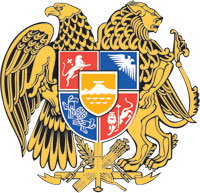 ՀԱՅԱՍՏԱՆԻ  ՀԱՆՐԱՊԵՏՈՒԹՅԱՆ  ԿԱՌԱՎԱՐՈՒԹՅՈՒՆՈ  Ր  Ո  Շ  Ո Ւ  Մ5 սեպտեմբերի 2022 թվականի N          -ԱԿՈՌՈՒՊՑԻԱՅԻ ԿԱՆԽԱՐԳԵԼՄԱՆ ՀԱՆՁՆԱԺՈՂՈՎԻ ՄՐՑՈՒԹԱՅԻՆ ԽՈՐՀՐԴԻ ԱՆԴԱՄ ՆՇԱՆԱԿԵԼՈՒ Մ Ա Ս Ի Ն-----------------------------------------------------------------------------------Ղեկավարվելով «Կոռուպցիայի կանխարգելման հանձնաժողովի մասին» Հայաստանի Հանրապետության օրենքի 9-րդ հոդվածի 5-րդ մասով` Հայաստանի Հանրապետության կառավարությունը   ո ր ո շ ու մ   է.1. Կոռուպցիայի կանխարգելման հանձնաժողովի մրցութային խորհրդի անդամ նշանակել Հայաստանի Հանրապետության վարչապետի աշխատակազմի ղեկավարի տեղակալ Արթուր Հովսեփյանին: ՀԱՅԱՍՏԱՆԻ ՀԱՆՐԱՊԵՏՈՒԹՅԱՆ                           ՎԱՐՉԱՊԵՏ			                                Ն. ՓԱՇԻՆՅԱՆ   Երևան